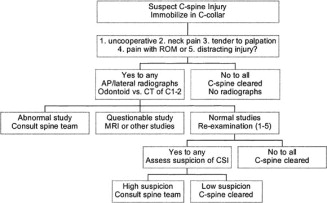 For the clearance of conscience children.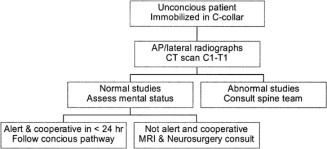 For the clearance of unconscious children